Возложение цветов и венков к памятникам защитникам РодиныСегодня, 3 марта 2022 года, исполняется 79 лет со дня освобождения города Дмитриева от немецко-фашистских захватчиков. В этот день Главы администраций района и города Дмитриева, ответственные сотрудники администраций возложили венки к памятникам защитникам Родины – стеле в центре города, памятнику танкистам и отважной партизанке - разведчице Веры Терещенко, на мемориале воинской славы в парке им. 40-летия Октября. Дата освобождения района – это наш общий праздник. Главная задача нынешнего поколения – сохранить память о героизме земляков и всего советского народа, прививать молодому поколению чувство ответственности за судьбу страны.Возложение цветов и венков к памятникам защитникам Родины прошли во всех сельских поселениях района.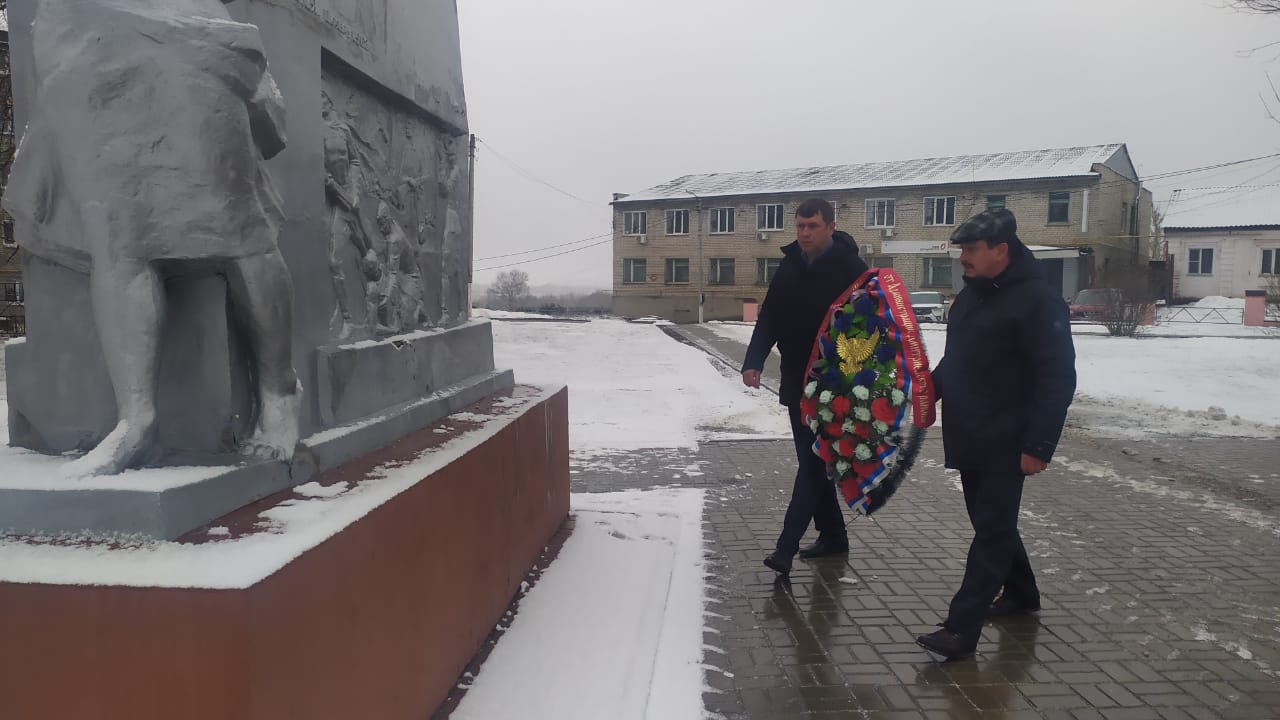 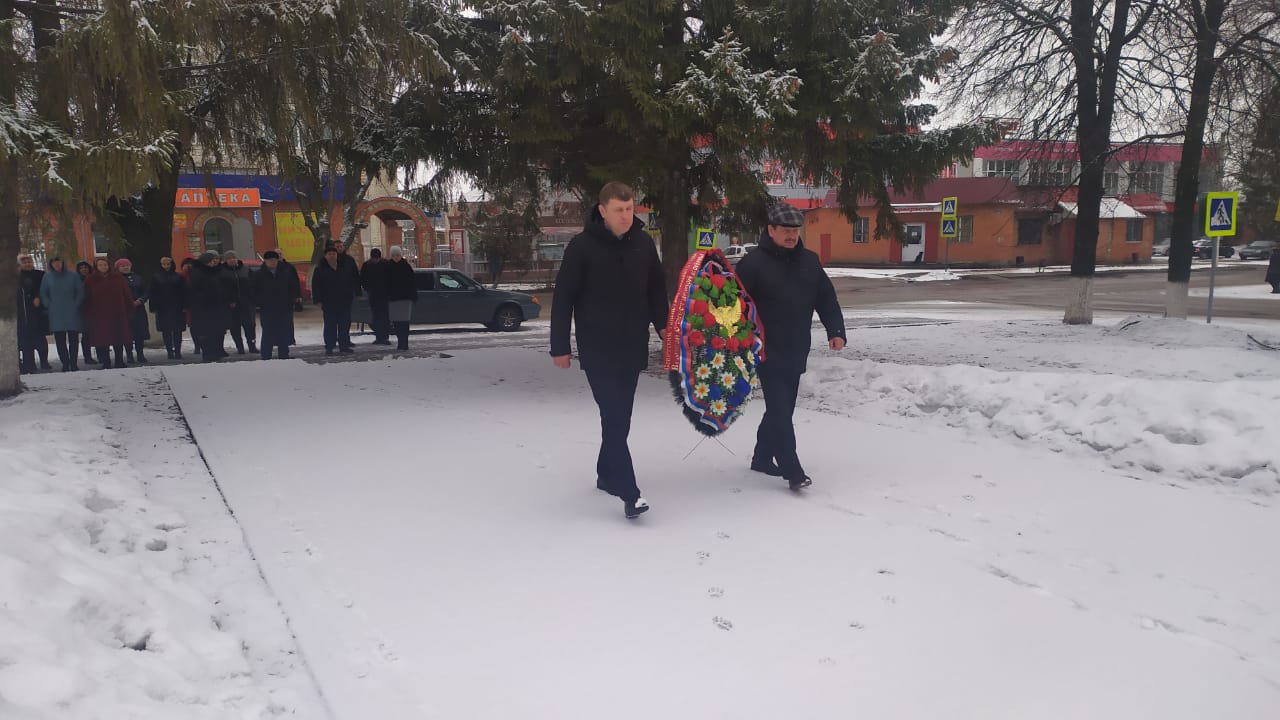 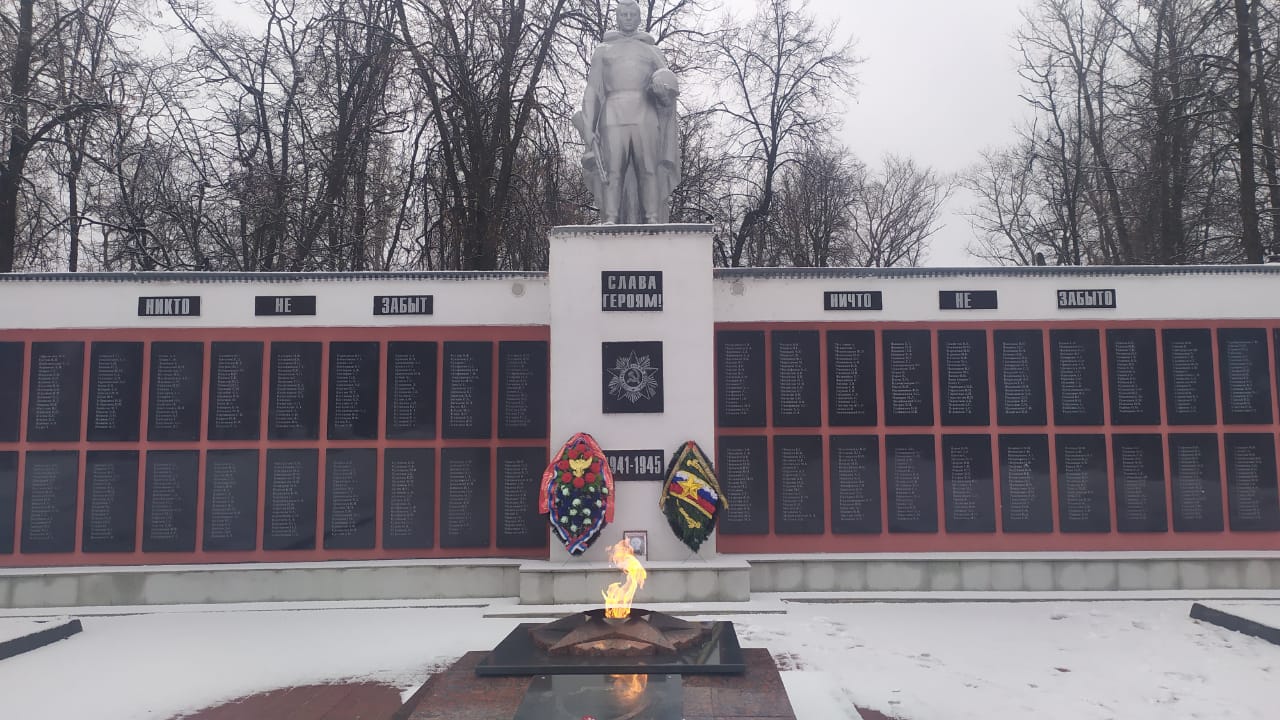 